Spaghetti BologneseVoor 4 personen         bereidingstijd : 30minIngrediënten400 g spaghetti2 uien1 teentje look15 ml olijfolie480 g rundvarkensgehakt450 ml water1 bouillonblokje60 g tomatenconcentraat in blik1 blik gepelde tomaten1 blaadje lauriertakje verse tijm200 g emmentaler kaaspeperRecept1. Kook de spaghetti beetgaar.2. Pel de uien en de knoflook, snipper ze fijn en fruit aan in een pan met olijfolie.3. Voeg het gehakt toe en bak het rul.4. Voeg het water, het bouillonblokje, het tomatenconcentraat, de gepelde tomaten uit blik, de laurier en een takje tijm toe.5. Laat de saus een uur sudderen op een laag vuur, totdat ze geen water meer bevat.6. Breng op smaak met peper.7. Serveer de spaghetti met de saus en de kaas.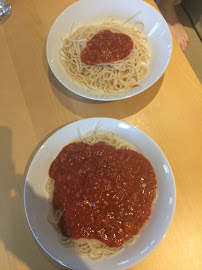 